Preparing for . . .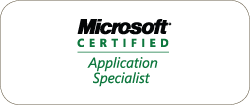 Microsoft Certified Application SpecialistMicrosoft Office PowerPoint 2007Lesson 9 – Finalizing the PresentationLesson 9 – Finalizing the PresentationLesson 9 – Finalizing the PresentationLesson 9 – Finalizing the PresentationTo Do List:To Do List:To Do List: Notice the Lesson Objectives found on page 293. Notice the Lesson Buttons, to be covered in this lesson, found on page 293.Skill Set – Creating NotesSkill Set – Creating NotesSkill Set – Creating NotesSkill Set – Creating NotesNarrative Text:Page 295 – Customizing the Notes MasterPage 295 – Customizing the Notes MasterPage 295 – Customizing the Notes MasterPractice the SkillPractice the SkillCustomize the notes master & create notes –  Page 298Export the notes to word with notes next to slides – save the Word document as Practice Page 299.  This process is described on pages 309 – 310.Customize the notes master & create notes –  Page 298Export the notes to word with notes next to slides – save the Word document as Practice Page 299.  This process is described on pages 309 – 310.Skill Set – Creating HandoutsSkill Set – Creating HandoutsSkill Set – Creating HandoutsSkill Set – Creating HandoutsNarrative Text:Page 300 – Customizing the Handout MasterPage 300 – Customizing the Handout MasterPage 300 – Customizing the Handout MasterPractice the SkillPractice the SkillPage 302Capture a screen shot of the Print Preview window after #12.Page 302Capture a screen shot of the Print Preview window after #12.Skill Set – Previewing the PresentationSkill Set – Previewing the PresentationSkill Set – Previewing the PresentationSkill Set – Previewing the PresentationNarrative Text:Page 303 – Modifying Preview OptionsPage 303 – Modifying Preview OptionsPage 303 – Modifying Preview OptionsPractice the SkillPractice the SkillPage 304Capture a screen shot after #12.Page 304Capture a screen shot after #12.Skill Set – Printing SlidesSkill Set – Printing SlidesSkill Set – Printing SlidesSkill Set – Printing SlidesNarrative Text:Page 305 – Modifying Print Options, Printing Notes, Printing Handouts, Printing OutlinesPage 305 – Modifying Print Options, Printing Notes, Printing Handouts, Printing OutlinesPage 305 – Modifying Print Options, Printing Notes, Printing Handouts, Printing OutlinesPractice the SkillPractice the SkillPage 308Capture a screen shot after #6—do not actually print as stated in #8.Turn in the printout for #13 – make sure your name is on it.Turn in the printout for #18 – make sure your name is on it.DO NOT print the slides as described in #19 through #22.Page 308Capture a screen shot after #6—do not actually print as stated in #8.Turn in the printout for #13 – make sure your name is on it.Turn in the printout for #18 – make sure your name is on it.DO NOT print the slides as described in #19 through #22.Narrative Text:Page 309 – Sending a Presentation to Microsoft WordPage 309 – Sending a Presentation to Microsoft WordPage 309 – Sending a Presentation to Microsoft WordSkill Set – Running the Slide ShowSkill Set – Running the Slide ShowSkill Set – Running the Slide ShowSkill Set – Running the Slide ShowNarrative Text:Page 311Page 311Page 311Skill Set – Setting Slide Show OptionsSkill Set – Setting Slide Show OptionsSkill Set – Setting Slide Show OptionsSkill Set – Setting Slide Show OptionsNarrative Text:Page 312Page 312Page 312Practice the SkillPractice the SkillPractice setting up the slide show - Page 314Capture a screen shot while the title slide is being shown on screen in slide show view.Practice setting up the slide show - Page 314Capture a screen shot while the title slide is being shown on screen in slide show view.Narrative Text:Page 314 – Using the Presentation ToolsPage 314 – Using the Presentation ToolsPage 314 – Using the Presentation ToolsPractice the SkillPractice the SkillPage 316Capture a screen shot while completing #5.Capture a screen shot while completing #9.Capture a screen shot while completing #11.Page 316Capture a screen shot while completing #5.Capture a screen shot while completing #9.Capture a screen shot while completing #11.Narrative Text:Page 317 – Applying, Modifying and Deleting TransitionsPage 317 – Applying, Modifying and Deleting TransitionsPage 317 – Applying, Modifying and Deleting TransitionsPractice the SkillPractice the SkillPage 318Capture a screen shot of slide sorter view after completing the exercise.Page 318Capture a screen shot of slide sorter view after completing the exercise.To Do List:To Do List:    Save all documents on the Hshare drive (be sure to create and/or save in the folder with your name on it).  Be sure screen shots and/or files are neat, organized,  and shown in the order they were completed.    Save all documents on the Hshare drive (be sure to create and/or save in the folder with your name on it).  Be sure screen shots and/or files are neat, organized,  and shown in the order they were completed.    Notice the Lesson Summary found on page 319.    Notice the Lesson Summary found on page 319.    Look over the Review Questions found on page 319 – there might be a quiz!    Look over the Review Questions found on page 319 – there might be a quiz!